URAIAN TUGAS JABATAN URAIAN KEGIATAN TUGAS JABATANKEPALA BAGIAN TATA USAHA FAKULTAS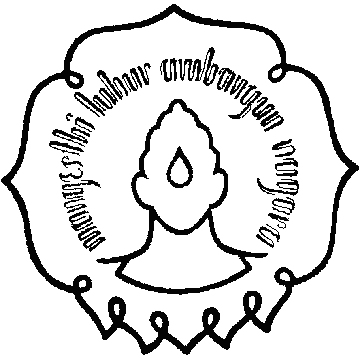 FAKULTAS KEOLAHRAGAANUNIVERSITAS SEBELAS MARETSURAKARTATAHUN 2019Uraian Tugas Kepala Bagian Tata Usaha FakultasMenyusun program kerja Bagian Tata Usaha Fakultas sebagai pedoman pelaksanaan tugas;Membagi tugas kepada para Kepala Subbagian di lingkungan Bagian Tata Usaha Fakultas sesuai dengan bidangnya;Memberi petunjuk kepada Kepala Subbagian untuk kelancaran pelaksanaan tugas;Mengoordinasikan Kepala Subbagian dalam melaksanakan tugas agar terjalin kerja sama yang baik;Menyelia pelaksanaan tugas Kepala Subbagian agar hasil yang telah dicapai sesuai dengan sasaran yang telah ditetapkan;Menilai prestasi kerja Kepala Subbagian di lingkungan Bagian Tata Usaha Fakultas sebagai bahan pembinaan dan pengembangan karier;Melaksanaan urusan di bidang pendidikan, penelitian, dan pengabdian kepada masyarakat di lingkungan fakultas; Melaksanaan urusan kemahasiswaan dan alumni di lingkungan fakultas;  Melaksanaan urusan keuangan di lingkungan fakultas; Melaksanaan urusan ketatalaksanaan dan kepegawaian di lingkungan fakultas;  Melaksanaan urusan ketatausahaan, kerumahtanggaan, dan pengelolaan barang milik negara di lingkungan fakultas;  Melaksanaan pengelolaan data fakultas; Mengevaluasi pelaksanaan tugas Bagian Tata Usaha Fakultas untuk mengetahui permasalahan dan pemecahannya;Menyusun laporan Bagian Tata Usaha Fakultas sesuai dengan hasil yang telah dicapai sebagai pertanggungjawaban pelaksanaan tugas;Melaksanakan tugas kedinasan lain yang diberikan oleh atasan.Uraian Kegiatan Tugas Kepala Bagian Tata Usaha FakultasMenyusun program kerja Bagian Tata Usaha Fakultas sebagai pedoman pelaksanaan tugas;Menyusun rencana dan program kerja Bagian Tata Usaha sebagai pedoman pelaksanaan tugasMembagi tugas kepada para Kepala Subbagian di lingkungan Bagian Tata Usaha Fakultas sesuai dengan bidangnya;Membagi tugas kepada Kasubbag. Akademik, Membagi tugas kepada Kasubbag. Kemahsiswaan dan AlumniMembagi tugas kepada Kasubbag. Perencanaan dan InformasiMembagi tugas kepada Kasubbag. Keuangan, dan UmumMemberi petunjuk kepada Kepala Subbagian untuk kelancaran pelaksanaan tugas;Memberi petunjuk kepada Kasubbag. Akademik, Memberi petunjuk kepada Kasubbag. Kemahsiswaan dan AlumniMemberi petunjuk kepada Kasubbag. Perencanaan dan InformasiMemberi petunjuk kepada Kasubbag. Keuangan, dan UmumMengoordinasikan Kepala Subbagian dalam melaksanakan tugas agar terjalin kerja sama yang baik;Memimpin dan mengkoordinasikan kegiatan BagianMenyelia pelaksanaan tugas Kepala Subbagian agar hasil yang telah dicapai sesuai dengan sasaran yang telah ditetapkan;Membina bawahan di lingkungan Bagian untuk meningkatkan disiplin, kemampuan dan kesejahteraanMenilai prestasi kerja Kepala Subbagian di lingkungan Bagian Tata Usaha Fakultas sebagai bahan pembinaan dan pengembangan karier;Menilai Hasil Kerja Kepala SubbagianMemvalidasi Hasil Kerja Kepala SubbagianMenilai Prilaku Kepala SubbagianMelaksanaan urusan di bidang pendidikan, penelitian, dan pengabdian kepada masyarakat di lingkungan fakultas; Melaksanaan urusan kemahasiswaan dan alumni di lingkungan fakultas;  Melaksanaan urusan keuangan di lingkungan fakultas; Memberikan persetujuan penggunaan anggaran agar sesuai dengan ketentuan yang berlakuMembuat/memverifikasi SPMMelaksanaan urusan ketatalaksanaan dan kepegawaian di lingkungan fakultas;  menelaah peraturan perundang-undangan di bidang terkait sebagai bahan masukan kepada pimpinan dan dasar pelaksanaa tugasMempersiapkan bahan/data BaperjakatMemverifikasi usulan pengangkatan, pemberhentian, rotasi/mutasi PegawaiMemvalidasi dokumenMelaksanaan urusan ketatausahaan, kerumahtanggaan, dan pengelolaan barang milik negara di lingkungan fakultas;  Memberi layanan teknis di Bagian sebagai tanggungjawabnyaMelaksanaan pengelolaan data fakultas; Mengumpulkan, mengolah dan menganalisis data di bagian untuk Pengambilan KeputusanMengevaluasi pelaksanaan tugas Bagian Tata Usaha Fakultas untuk mengetahui permasalahan dan pemecahannya;Memantau dan mengevaluasi pelaksanaan penggunaan anggaran untuk mengetahui kesesuaian dengan rencana anggaranMeneliti dan menguji kebenaran dokumen dan bukti pertanggungjawaban Bagian setiap akhir bulan untuk mengetahui penggunaannyaMemeriksa dan menyetujui laporan pelaksanaan anggaran berdasarkan data dan informasi dan ketentuan yang berlaku sebagai bahan pertanggungjawabanMenyusun laporan Bagian Tata Usaha Fakultas sesuai dengan hasil yang telah dicapai sebagai pertanggungjawaban pelaksanaan tugas;Menyusun saran alternatif di Bagian untuk bahan pertimbangan atasanMenyusun laporan Bagian Tata UsahaMelaksanakan tugas kedinasan lain yang diberikan oleh atasan.Mewakili Pimpinan dalam acara tertentuMendampingi tamu dari luar lembaga